H O T Ă R Â R E A  Nr. 94 din  16 decembrie 2014privind  aprobarea prelungiriicontractelor de închiriere pentru ocuparea domeniului public și privat, care au termen de valabilitate 31 decembrie 2014 și care expiră pe parcursul anului 2015          Consiliul local al Municipiului Dej, întrunit în ședința ordinară din data de 16 decembrie 2014;          Având în vedere proiectul de hotărâre, prezentat din iniţiativa primarului Municipiului Dej, întocmit în baza Raportului Nr. 22.476 din 9 decembrie 2014, al Serviciului Tehnic din cadrul Primăriei Municipiului Dej prin care se propune spre aprobare prelungirea  contractelor de închiriere pentru ocuparea domeniului public și privat, care  au termen de valabilitate 31 decembrie 2014 și care expiră pe parcursul anului 2015, proiect avizat favorabil în ședința de lucru a comisiei economice din data de 16 decvembrie 2014;   În temeiul prevederilor ‘art. 36’,  alin. (2),  lit. c); alin. (5), lit. a) şi b), alin. (6), lit. a), ”pct.16” şi ’art. 45’, alin. (3) din Legea administraţiei publice locale Nr. 215/2001, republicată, cu modificările şi completările ulterioare;H O T Ă R Ă Ş T E:            Art. 1.  Aprobă prelungirea contractelor de închiriere pentru ocuparea domeniului   public şi privat care  au termen de valabilitate până la 31 decembrie 2014 şi care   expiră pe parcursul anului 2015, după cum urmează:Terenuri  parcări, copertine, garaje - 10 aniSpatii comerciale - 5 aniTerenuri cultivabile - 5 aniCurţi şi grădini ( Legea 112/95) - 5 aniTerenuri sub tonete, chioşcuri - 1 anTeren sub construcţii - 5 ani         Art. 2. Cu ducerea  la îndeplinire a prevederilor prezentei hotărâri se încredinţează Direcţia Tehnică şi Direcţia Economică din cadrul Primăriei Municipiului Dej.                                            Preşedinte de şedinţă,      Lazin Sebastian FlaviuNr. consilieri în funcţie -  19						Nr. consilieri prezenţi   -  18  Nr. voturi pentru	   -  18 	Nr. voturi împotrivă	   -   	Abţineri	               -  			        Contrasemnează							             Secretar,						                                                                   Covaciu Andron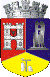 ROMÂNIAJUDEŢUL CLUJCONSILIUL LOCAL AL MUNICIPIULUI DEJStr. 1 Mai nr. 2, Tel.: 0264/211790*, Fax 0264/223260, E-mail: primaria@dej.ro